Drug-Induced Hemolytic Crisis During Ibrutinib plus Venetoclax for the Treatment of Mantle-Cell Lymphoma: A Rare Hematologic Adverse ReactionXin Wen1，Yingzhi He2，Shan Wang3，Liang Wang4*1Department of Pharmacy, ZhuJiang Hospital of Southern Medical University, Guangzhou, China2Department of Hematology, ZhuJiang Hospital of Southern Medical University, Guangzhou, China3Critical Care NYU Winthrop Hospital and Long Island University College of Pharmacy4Department of Hematology, Beijing Tongren Hospital, Capital Medical University, Beijing, China*Correspondence: Liang Wang, M.D., Department of Hematology, Beijing Tongren Hospital, Capital Medical University, Beijing, China. Email: wangliangtrhos@126.com; Tel: +8615013009093Running title: Ibrutinib plus Venetoclax induced AIHAAbstractWith increasing development of novel targeted agents, several subtypes of lymphoma are stepping into the chemotherapy-free era. Combination of BTK inhibitor ibrutinib and BCL-2 inhibitor venetoclax has been proved to be highly effective in the treatment of relapsed/refractory mantle cell lymphoma (MCL). The most common adverse events of this combined therapy are gastrointestinal, such as diarrhea, nausea or vomiting, and gastroesophageal reflux. However, hemolysis is a rare event. In this paper, we reported a case of 50-year-old MCL patient who experienced hemolytic crisis during treatment with ibrutinib and venetoclax. We believe that this case demonstrates a rare but potentially lethal adverse event, and emphasizes the need for suspicion of this adverse reaction during this combination therapy.Key words: mantle cell lymphoma, hemolytic crisis, ibrutinib, venetoclaxIntroductionMantle cell lymphoma (MCL) is an uncommon subtype of non-Hodgkin lymphoma (NHL) prevalently relating to extranodal sites. Though comprises only 6% of NHL, MCL is a challenge according to its aggressive clinical behavior and poor outcomes [1]. Ibrutinib is a first-in-class covalent and irreversible Bruton’s tyrosine kinase inhibitor that has demonstrated activity in several B-cell malignancies [2]. Venetoclax is a highly selective inhibitor of BCL-2, an antiapoptotic protein that has elevated expression in many hematologic malignancies, including MCL [3, 4]. The targeting of BTK and BCL-2 with ibrutinib and venetoclax are the most effective drugs in the treatment of chronic lymphocytic leukemia (CLL) and relapsed/refractory MCL[5, 6]. The combined therapy of ibrutinib and venetoclax was an innovative approach and consistent with favorable therapeutic effectiveness in relapsed/refractory MCL patients who had a poor prognosis with current treatment. The most common adverse events of this combined therapy were gastrointestinal, such as diarrhea, nausea or vomiting, and gastroesophageal reflux. Tumor lysis syndrome was a common serious adverse event [5]. Case reportA 50-year-old male patient was diagnosed as MCL (stage IV, simplified MIPI score=3) in 2011, and the first line therapy was 6 cycles of R-hyperCVAD/R-MA, the complete response (CR) duration of which lasted 24 months. In 2013, his disease got relapsed and was treated with rituximab+bortezomib+high-dose cytarabine for 3 cycles as the second line therapy. Though CR was attained, the collection of autologous stem cells was failed, and thalidomide maintenance was initiated until the disease relapsed later in 2015, and the second progression free survival (PFS) was 32 months. Then, 2 cycles of R-CHOP/R-DHAP was given followed by lenalidomide maintenance, and the disease relapsed the third time in 2017 (PFS = 26 months). This patient developed pancytopenia and high tumor burden this time, and ibrutinib monotherapy was administrated at the dose of 560 mg per day. Two months later, CR was confirmed by both PET-CT scan and bone marrow biopsy, but the disease relapsed 7 months later in 2018 with significantly bone marrow infiltration. Next generation sequencing using the bone marrow specimen did not reveal any mutations involving BTK, CARD11, CD79b, MYD88, and TP53. Venetoclax was given according to the dosing schedule that started at 100 mg per day and increased by 100 mg daily，finally to 600 mg per day. Partial remission (PR) was attained 2 months later, however, venetoclax was discontinued due to the patient's economic status, and the disease progressed 5 months later (PFS = 7 months) . After the treatment with ibrutinib or venetoclax, we monitored the Coombs’ test periodically, and the results of direct antiglobulin test (DAT) showed negative anti-immunoglobulin G (IgG) and anti- complement C3 (C3). In May 2019, this patient suffered from aggressive progression of MCL, and the PET-CT scan revealed multi-lymphoadenopthy and splenomegaly. As is shown in Figure 1, the patient began with ibrutinib at 560 mg per day orally, and venetoclax was introduced next day according to a dosage schedule that start at 100 mg per day and gradually increased by 100 mg daily, and finally to 600 mg per day. After 2 days of this full-dose combination of ibrutinib and venetoclax, the patient presented to our clinic with dizziness, severe fatigue, pallor, and soy-sauce colored urine. Laboratory test results showed an extremely low level of hemoglobin (28.0 g/L) and significant increase of reticulocyte count (19.5%), total bilirubin (TBIL 3.567 mg/dL), and indirect bilirubin (3.029 mg/dL). A Coombs’ test was positive for both anti-IgG and anti-C3, indicating the diagnosis of severe autoimmune hemolytic anemia (AIHA). The hemolytic crisis was considered to be caused by the high-dose combination of ibrutinib plus venetoclax and probably rapid titration of venetoclax. The probability of adverse drug reaction (ADR) was assessed using the Naranjo algorithm (see Table 1) [7]. It revealed a probable ADR for a score of +6. Table 1.  Naranjo scale for likelihood of ibrutinib plus venetoclax induced AIHA Therefore, this combined therapy was immediately discontinued, and intravenous infusion of methylprednisolone (1000 mg daily for 3 days), immunoglobulin (IVIg) at 25 g for 5 days, as well as washed red blood cells were given. Afterward, the dose of methylprednisolone halved and maintained for 3 days, and 250 mg for 4 days.    Thereafter, we reduced the methylprednisolone to 80 mg for 4 days, and followed 40 mg for 3 days. Then, he received an oral administration of 32 mg once daily for 3 days and stepped down to 8 mg weekly until a maintained dose of 8 mg by mouth once. The adverse event of hemolytic anemia was recovered with all parameters including hemoglobulin, reticulocyte count, and bilirubin returning to normal level. One month after the onset of hemolytic crisis, anti-MCL treatment was reinitiated for this patient while still taking methylprednisolone 8 mg orally daily. At this time, ibrutinib monotherapy at a dose of 280 mg per day was given for the first week, then venetoclax was administrated 100 mg per day in the second week and increased weekly by 100 mg per day. At the time of writing this manuscript, this patient receives 280 mg/d ibrutinib and 300 mg/d venetoclax and did not experience any adverse reactions like AIHA.Figure 1. The treatment process of MCL and hemolytic crisis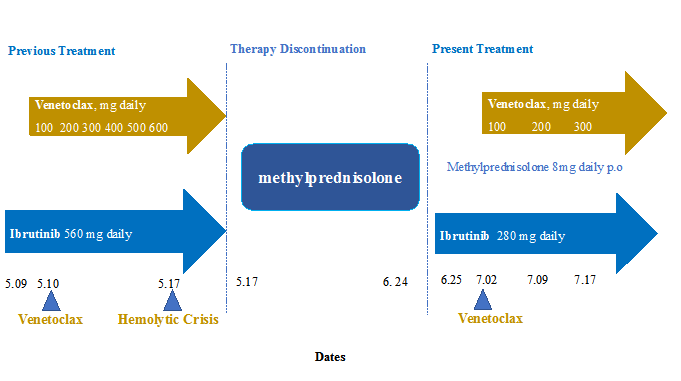 DiscussionThis is the first report of a severe AIHA secondary to the combination therapy of ibrutinib and venetoclax in MCL. AIHA is known to complicate CLL and occurs in up to 30% of patients, which is uncommon in patients of aggressive non-Hodgkin's lymphoma, with an estimated incidence of 1% [8]. Drug-induced immune hemolytic anemia can be classified into autoimmune type, drug adsorption type and neoantigen type [9]. Depending on the number of reports in the literature, drugs that most associate to AIHA are the new generation of cephalosporins, diclofenac, oxaliplatin and fludarabin [10]. High dose glucocorticoids are considered the first-line treatment in AIHA. If AIHA is a potential complication of MCL, patients should be more successfully controlled by treating the underlying lymphoma instead of relying on steroids [11]. In our case, both ibrutinib and venetoclax were discontinued immediately at the onset of AIHA, while high dose of glucocorticoid was initiated to control AIHA in time. Thus, it can be inferred that AIHA was induced by targeted therapy of ibrutinib and venetoclax rather than a complication of underlying MCL. Molica S [12] believed that ibrutinib could be effective in a variety of immune disorders, and also suggested that the acute AIHA appeared in the CLL treatment with ibrutinib was caused by CLL activity rather than an ibrutinib-induced reaction. Although preclinical study indicates that ibrutinib may inhibit production of autoantibodies [13]，detailed mechanism of action of ibrutinib in AIHA needs to be further investigated. AIHA has been reported as one of the adverse events in relapsed/refractory CLL patients treated with venetoclax [14], but it is rarely reported in patients of MCL. In this case, we consider that the high-dose combination therapy and rapid titration process of venetoclax may contribute to this severe AIHA. In the study conducted by Tam C.S et al [5], to reduce the risk of the tumor lysis syndrome,patients of MCL took 560 mg ibrutinib daily first. After 4 weeks, venetoclax was added in step-wise, each week increasing 100mg per day up to the maximum dose of 400 mg daily. AIHA was not reported in this study. ConclusionSince ibrutinib plus venetoclax are prescribed with increasing frequency for various types of hematologic malignancies, physicians should be aware of this rare but serious complications.Funding: This study was funded by the National Natural Science Foundation of China (81400159, 81873450), and Pearl River Nova Program of Guangzhou (201710010161).Conflict of Interest: The authors declare that they have no conflict of interest.Ethical approval: This article does not contain any studies with human participants performed by any of the authors. Informed consent: Informed consent was obtained from all individual participants included in the study.References1.	Cheah CY, Seymour JF, Wang ML. Mantle Cell Lymphoma. J Clin Oncol. 2016;34(11):1256-69.2.	Wang ML, Lee H, Chuang H, Wagner-Bartak N, Hagemeister F, Westin J, et al. Ibrutinib in combination with rituximab in relapsed or refractory mantle cell lymphoma: a single-centre, open-label, phase 2 trial. Lancet Oncol. 2016;17(1):48-56.3.	Waldron M, Winter A, Hill BT. Pharmacokinetic and Pharmacodynamic Considerations in the Treatment of Chronic Lymphocytic Leukemia: Ibrutinib, Idelalisib, and Venetoclax. Clin Pharmacokinet. 2017;56(11):1255-66.4.	Lampson BL, Davids MS. A new triple threat to CLL. Blood. 2018;132(15):1547-8.5.	Tam CS, Anderson MA, Pott C, Agarwal R, Handunnetti S, Hicks RJ, et al. Ibrutinib plus Venetoclax for the Treatment of Mantle-Cell Lymphoma. N Engl J Med. 2018;378(13):1211-23.6.	Jain N, Keating M, Thompson P, Ferrajoli A, Burger J, Borthakur G, et al. Ibrutinib and Venetoclax for First-Line Treatment of CLL. N Engl J Med. 2019;380(22):2095-103.7.	Naranjo CA, Busto U, Sellers EM, Sandor P, Ruiz I, Roberts EA, et al. A method for estimating the probability of adverse drug reactions. Clin Pharmacol Ther. 1981;30(2):239-45.8.	Doni E, Carli G, Di Rocco A, Sassone M, Gandolfi S, Patti C, et al. Autoimmune haemolytic anaemia in mantle cell lymphoma : an insidious complication associated with leukemic disease. Hematol Oncol. 2017;35(1):135-7.9.	Gehrs BC, Friedberg RC. Autoimmune hemolytic anemia. Am J Hematol. 2002;69(4):258-71.10.	Salama A. Drug-induced immune hemolytic anemia. Expert Opin Drug Saf. 2009;8(1):73-9.11.	Eve HE, Rule SA. Autoimmune haemolytic anaemia associated with mantle cell lymphoma. Int J Hematol. 2010;91(2):322-5.12.	Molica S, Polliack A. Autoimmune hemolytic anemia (AIHA) associated with chronic lymphocytic leukemia in the current era of targeted therapy. Leuk Res. 2016;50:31-6.13.	Beckering G, Zilker SJ, Haarer D. Spectral measurements of the emission from highly scattering gain media. Opt Lett. 1997;22(18):1427-9.14.	Davids MS, Hallek M, Wierda W, Roberts AW, Stilgenbauer S, Jones JA, et al. Comprehensive Safety Analysis of Venetoclax Monotherapy for Patients with Relapsed/Refractory Chronic Lymphocytic Leukemia. Clin Cancer Res. 2018;24(18):4371-9.Naranjo scale for likelihood of ibrutinib plus venetoclax induced AIHANaranjo scale for likelihood of ibrutinib plus venetoclax induced AIHANaranjo scale for likelihood of ibrutinib plus venetoclax induced AIHANaranjo scale for likelihood of ibrutinib plus venetoclax induced AIHANaranjo scale for likelihood of ibrutinib plus venetoclax induced AIHAQuestion Yes   No Don’t know Score 1. Are there previous conclusive reports on this reaction?+10002. Did the adverse event appear after the suspected drug was administered?+2-10+23. Did the adverse reaction improve when the drug was discontinued or a specific antagonist was administered?+100+14. Did the adverse reaction reappear when the drug was re-administered?+2-1005. Are there possible alternative causes that could have caused the reaction? Are there alternate causes (other than the drug) that could have solely caused the reaction?-1+20+26. Did the reaction reappear when a placebo was given?-1+1007. Was the drug detected in the blood (or other fluids) in concentrations known to be toxic?+10008. Was the reaction more severe when the dose was increased or less severe when the dose was decreased? +100+19. Did the patient have a similar reaction to the same or similar drugs in any previous exposure?+100010. Was the adverse event confirmed by any objective evidence?+1000Total score 6